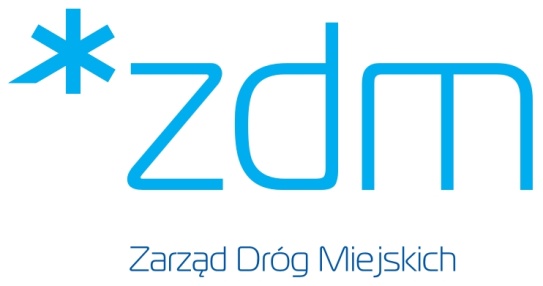 Przebudowa ulicy Oliwkowej w Poznaniu w zakresie budowy chodnika”RAPORT Z PRZEGLĄDU ZIELENI ZA OKRES: ……………………….Raport nr …….Raport z przeglądu zieleni przy realizacji zadania pn.:
Przebudowa ulicy Oliwkowej w Poznaniu w zakresie budowy chodnika”Zamawiającym jest Miasto Poznań, Zarząd Dróg Miejskich, ul. Wilczak 17, 61-623 Poznań.Wykonawcą robot jest: ……………………………………………………………………………….Raport obejmuje okres od ………….2023 do dnia ……….2023.1. Przegląd stanu zdrowotnego roślin i ich zabezpieczeń …………………………………………………………………………………………………………………………………………………………………………………………………………………………………………………………………………………………………………………………………………………………………………………………………………………………………………………………………………………………………………2. Uwagi, zalecenia…………………………………………………………………………………………………………………………………………………………………………………………………………………………………………………………………………………………………………………………………………………………………………………………………………………………………………………………………………………………………………3. Dokumentacja fotograficzna stanu roślin i zabezpieczenia drzew: 